VERSICHERUNGSSCHUTZ VOR EINER VEREINSAUFNAHME / BEIM PROBETRAININGDer Vorstand des Vereins: 	Eislauf-Verein Dresden e. V. (EVD)					Abteilung:  Short Trackweist vorsorglich daraufhin, dass Ihr Sohn / Ihre TochterName : 	_____________________________________________Anschrift: 	_____________________________________________Geb. Datum: _____________________________________________Ihre E-Mail: 	_____________________________________________Als Teilnehmer am Training/ Probetraining in der Sportart Short Track beginnend mit dem Datum der Unterzeichnungfür den Zeitraum von vier Wochen bis zum ____________________________ über den Landessportbund Sachsen e.V. mit dem Versicherungsträger ARAG  Unfall- und Haftpflicht versichert ist. Dies gilt nicht auf den Wegen zu und von den Sportstätten. Sollte spätestens nach vier Wochen keine Mitgliedschaft im Verein entsprechend der Satzung beantragt worden sein, erlischt der Versicherungsschutz, was eine Beendigung des Probetrainings zur Folge hat. Dresden, den: _____________________________Unterschrift:	_____________________________		(bei Minderjährigen - Erziehungsberechtigter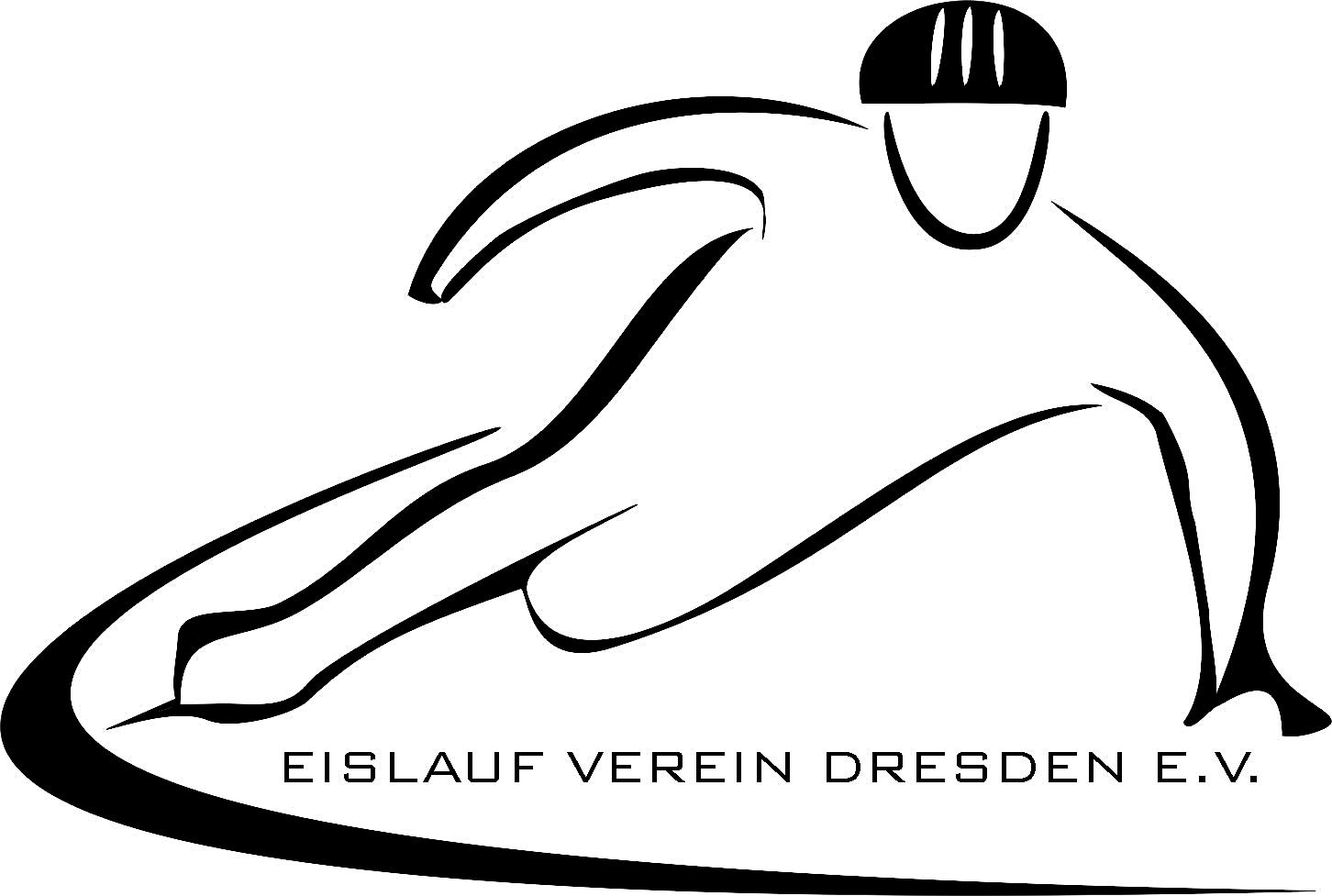 